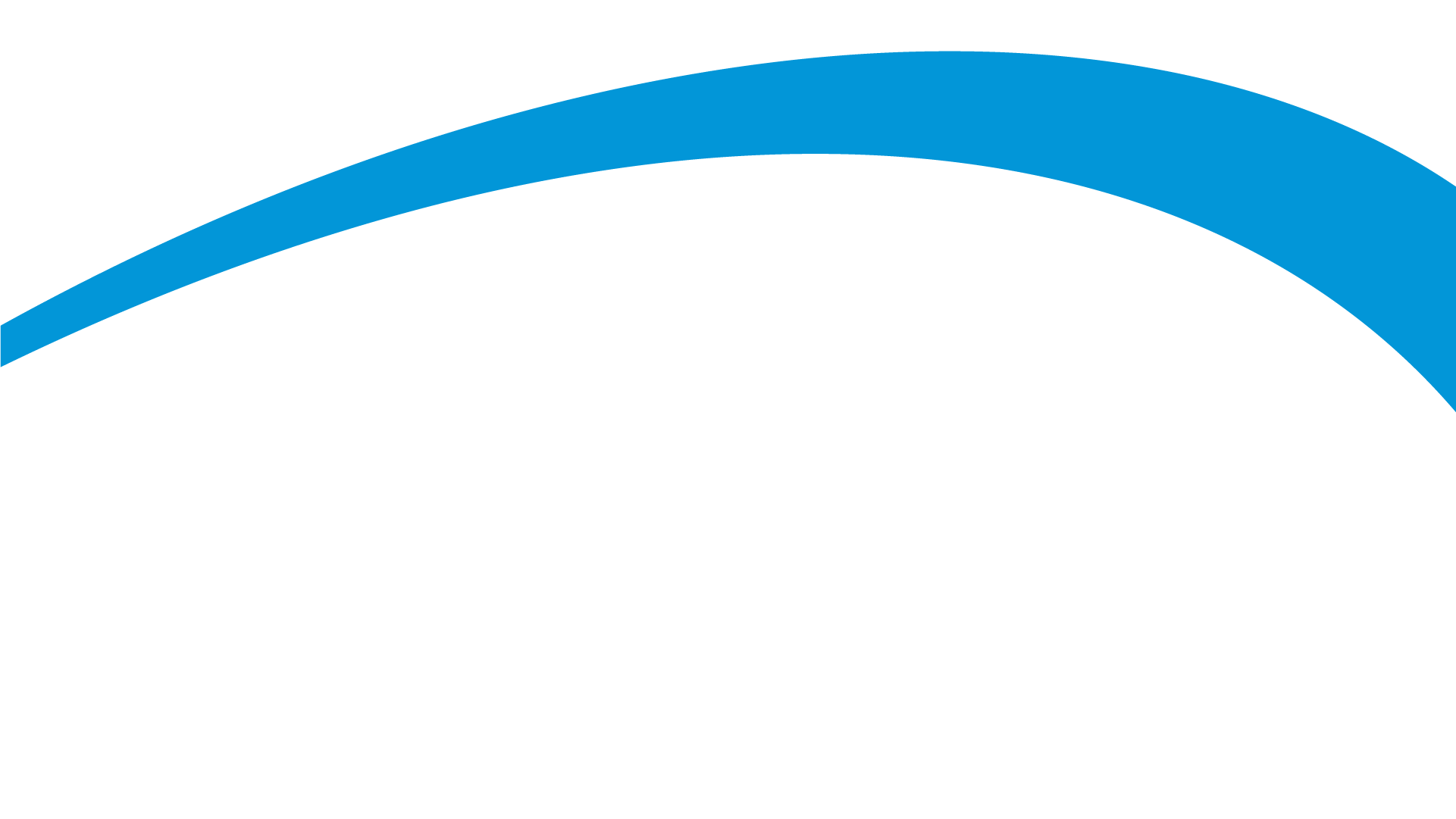 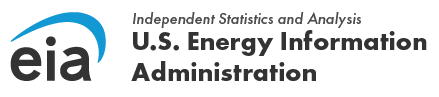 The U.S. Energy Information Administration (EIA), the statistical and analytical agency within the 
U.S. Department of Energy (DOE), prepared this report. By law, our data, analyses, and forecasts are independent of approval by any other officer or employee of the U.S. Government. The views in this report do not represent those of DOE or any other federal agencies. 	Table of ContentsB.1. Respondent Universe	1B.2. Statistical Methods	1B.3. Maximizing Response Rates	1B.4. Test Procedures and Form Consultations	1B.5. Statistical Consultations	1B.1. Respondent UniverseThe respondent universe is all U.S. authorized importers and exporters of natural gas.  These firms report import/export activity on a monthly basis pursuant to their Department of Energy authorizations to import and export natural gas issued under the Natural Gas Act.B.2. Statistical MethodsThere are no procedures for collecting information, including statistical methodology for stratification and sample selection, estimation procedures, degree of accuracy needed, and less than monthly periodic data cycles.  Some information collected is aggregated prior to publication. B.3. Maximizing Response RatesNon-respondents are contacted throughout the 30-day follow-up period to the report due date via e-mail or phone call to directly obtain the status of their submission.  Response rates were 97% in 2022 and there is no imputation applied to the published data.B.4. Test Procedures and Form ConsultationsThe Office of Fossil Energy and Carbon Management has the opportunity to discuss any user reporting issues with representatives of firms that use Form FE-746R. B.5. Statistical ConsultationsQuestions on this information collection should be directed to the collection manager, Tu Tran at 202-235-5873.